Ano 20	Semestre 	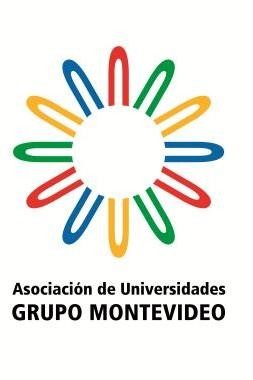 PROGRAMA ESCALA DE ESTUDANTES DE GRADUAÇÃO DA AUGMPROGRAMA ESCALA DE ESTUDANTES DE GRADUAÇÃO DA AUGM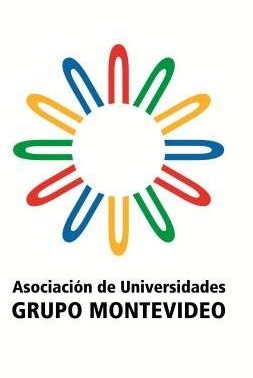 COMPROMISSO PRÉVIO DE RECONHECIMENTO ACADÊMICO5. COMPROMISSO PRÉVIO DE RECONHECIMENTO ACADÊMICO (Universidade de Origem)Como Coordenador Acadêmico da Universidade 	da AUGM, dou minha conformidade à mobilidade do discente 		.O mesmo cursará as disciplinas relacionadas no item 3 desse documento e essas lhe serão reconhecidas pelas disciplinas constantes do item 4, desde que ele aprovar os exames e testes da Universidade de DestinoAssinatura do Coordenador Acadêmico	Assinatura e Carimbo da autoridade competente (Diretor ou Reitor)Nome: 		Nome: 	Data: 		Data: 	Nombre y firma del Coordinador Institucional: 	3. DISCIPLINAS, OFICINAS OU TRABALHOS A REALIZAR NA UNIVERSIDADE DE DESTINO3. DISCIPLINAS, OFICINAS OU TRABALHOS A REALIZAR NA UNIVERSIDADE DE DESTINOUniversidade:	Carreira/Curso: 	Universidade:	Carreira/Curso: 	DenominaçãoHoras semanais (Hs) ou Créditos (Cr) (especificar) 1 Cr =	Horas Totais4. DISCIPLINAS, OFICINAS OU TRABALHOS A RECONHECER NA UNIVERSIDADE DE ORIGEM4. DISCIPLINAS, OFICINAS OU TRABALHOS A RECONHECER NA UNIVERSIDADE DE ORIGEMUniversidade:	Carreira/Curso: 	Universidade:	Carreira/Curso: 	DenominaçãoHoras semanais (Hs) ou Créditos (Cr) (especificar) 1 Cr =	Horas Totais